Haga una “zona libre de niños” de _________ alrededor de la parrilla, fogata, o pozo de fuego al aire libre en uso.1-pie3-pies10-pies30-piesEvite quemarse en días 			 porque es más fácil que una fogata se salga de control.mojados y lluviososnublados y húmedossoleados y calurososventosos y secosLas fogatas necesitan estar al menos a _____ pies de distancia de las estructuras y cualquier cosa que pueda quemarse. 252552Las parrillas de barbacoa de propano, de carbón, y pellets de madera solamente tienen que usarse al aire libre. El uso en interiores puede matar a los ocupantes causando un incendio o envenenamiento por monóxido de carbono.VerdaderoFalsoSi la parrilla no se enciende, o la flama de la parrilla de propano se apaga, apague la parrilla y el gas y espere al menos ____ minutos antes de volver a encender para permitir que el gas se disipe. 5101520Haga una “zona libre de niños” de _________ alrededor de la parrilla, fogata, o pozo de fuego al aire libre en uso.1-pie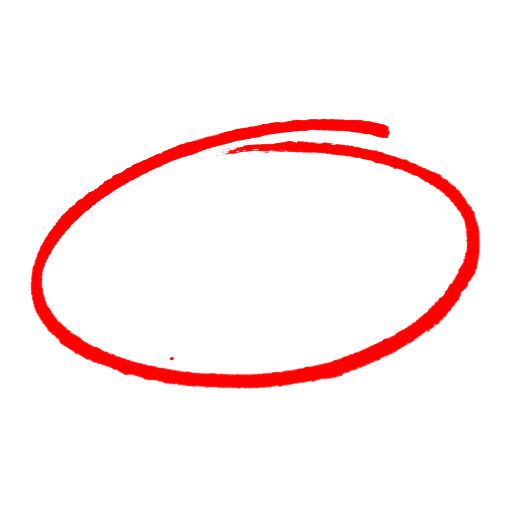 3-pies10-pies30-piesEvite quemarse en días 			 porque es más fácil que una fogata se salga de control.mojados y lluviososnublados y húmedossoleados y calurososventosos y secosLas fogatas necesitan estar al menos a _____ pies de distancia de las estructuras y cualquier cosa que pueda quemarse. 252552Las parrillas de barbacoa de propano, de carbón, y pellets de madera solamente tienen que usarse al aire libre. El uso en interiores puede matar a los ocupantes causando un incendio o envenenamiento por monóxido de carbono.VerdaderoFalsoSi la parrilla no se enciende, o la flama de la parrilla de propano se apaga, apague la parrilla y el gas y espere al menos ____ minutos antes de volver a encender para permitir que el gas se disipe. 5101520SAFETY MEETING QUIZPRUEBA DE REUNIÓN DE SEGURIDADSAFETY MEETING QUIZPRUEBA DE REUNIÓN DE SEGURIDAD